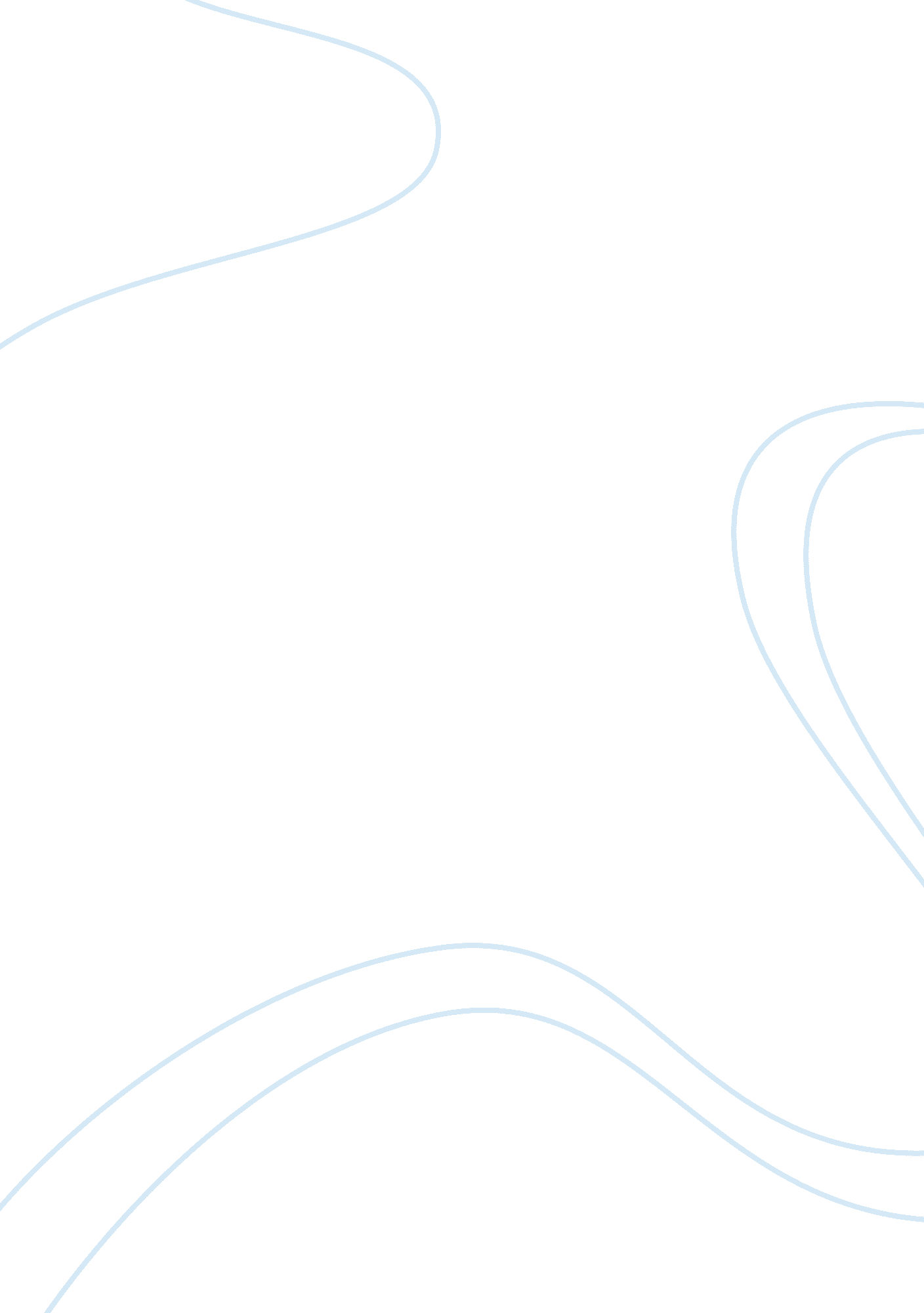 Photographer: james naderArt & Culture, Artists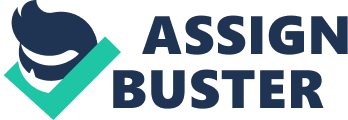 Photographer: James Nader James Nader is a UK based fashion photographer with a national and regional command in and an interest in narrative fashion style. He studied photography in the UK and the USA before becoming a core driving force in the modern top commercial and editorial photography. He is famous for the unashamed beauty portrayed in his fashion photography that contrast with the fantastic design divulged in his multiple and encrusted images (Nader n. p.). He illustrates an explicit interest and understanding of concepts and design through his unique editorial style that depicts edgy interpretations that facilitate masterful conceptualization and image creation. For this reason, he has been a favorite among Art Directors and Editor within the UK and Europe. James established himself as a household name in the commercial setting. Furthermore, he continues to develop a personal viewpoint through fashion editorial and conceptual photography. 
James Nader conducts advertisement campaigns for various European companies such as Lomography UK, Analogue Shooting, and Lambertz Germany where he holds its International Calendar (Nader n. p.). Other high profile clients include Petra Nemcova, Razor Mag, and Dita Von Teese among other locations in Belgium, Slovenia, and Croatia among others. 
James has represented the Andrea Heberger agency as a photographer during the companys Hotcakes Campaign (Nader n. p.). He worked alongside the Sarah Bartlett as the stylist. James has worked with Athena’s editor Uli Weber in the traditional movie Hasselblad. 
James devotes his work on fashion photography style where he utilizes his skills and experience to produce excellent work. He represents different styles including men and womens fashion, beauty, film, and advertisement campaigns (Nader n. p.). Consequently, he has succeeded in becoming a famous photographer in the UK and Europe, as well as other regions including North America and North Africa. 
Works Cited 
Nader, James. Fashion Photographer James Nader- Advertising Photographer. N. P. 2015. Web. 7 Apr. 2015. . 